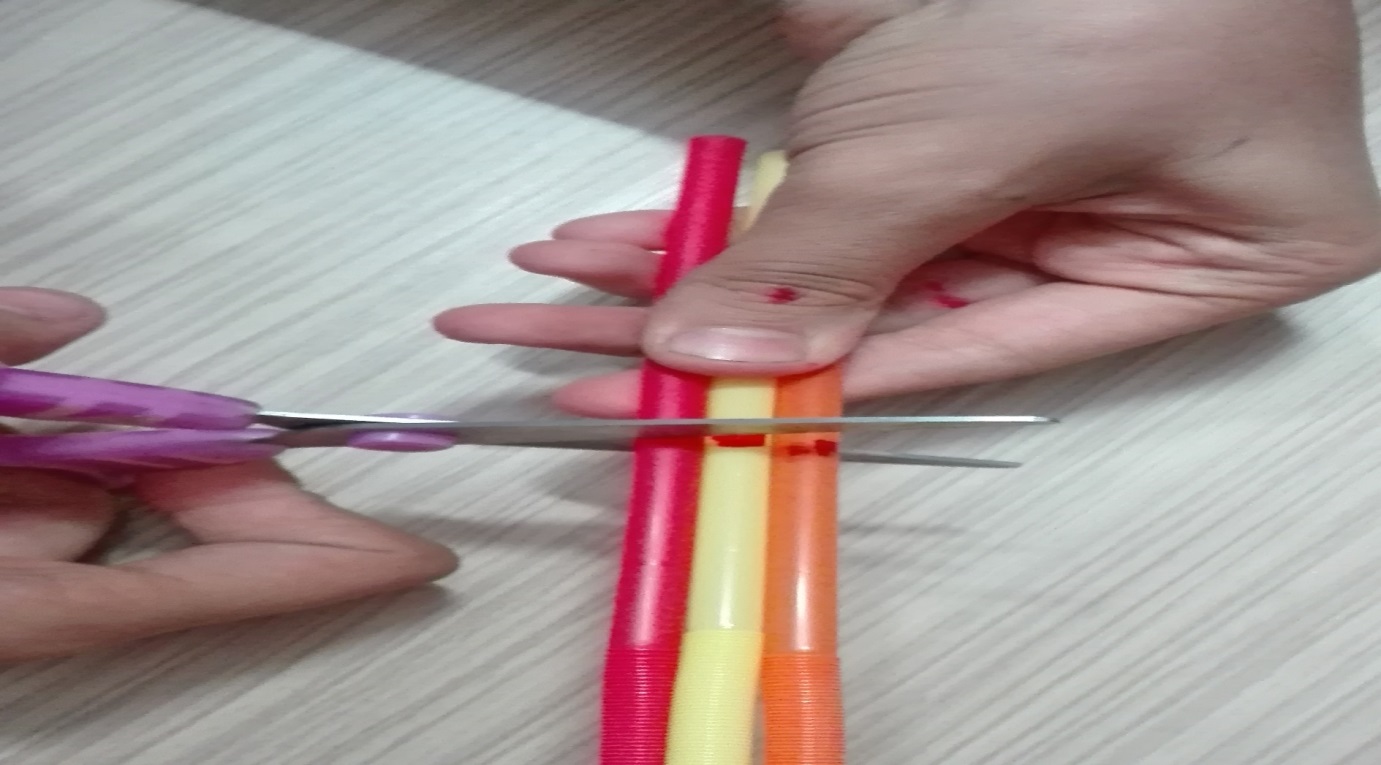 سپس با قیچی نی هارا میبریم.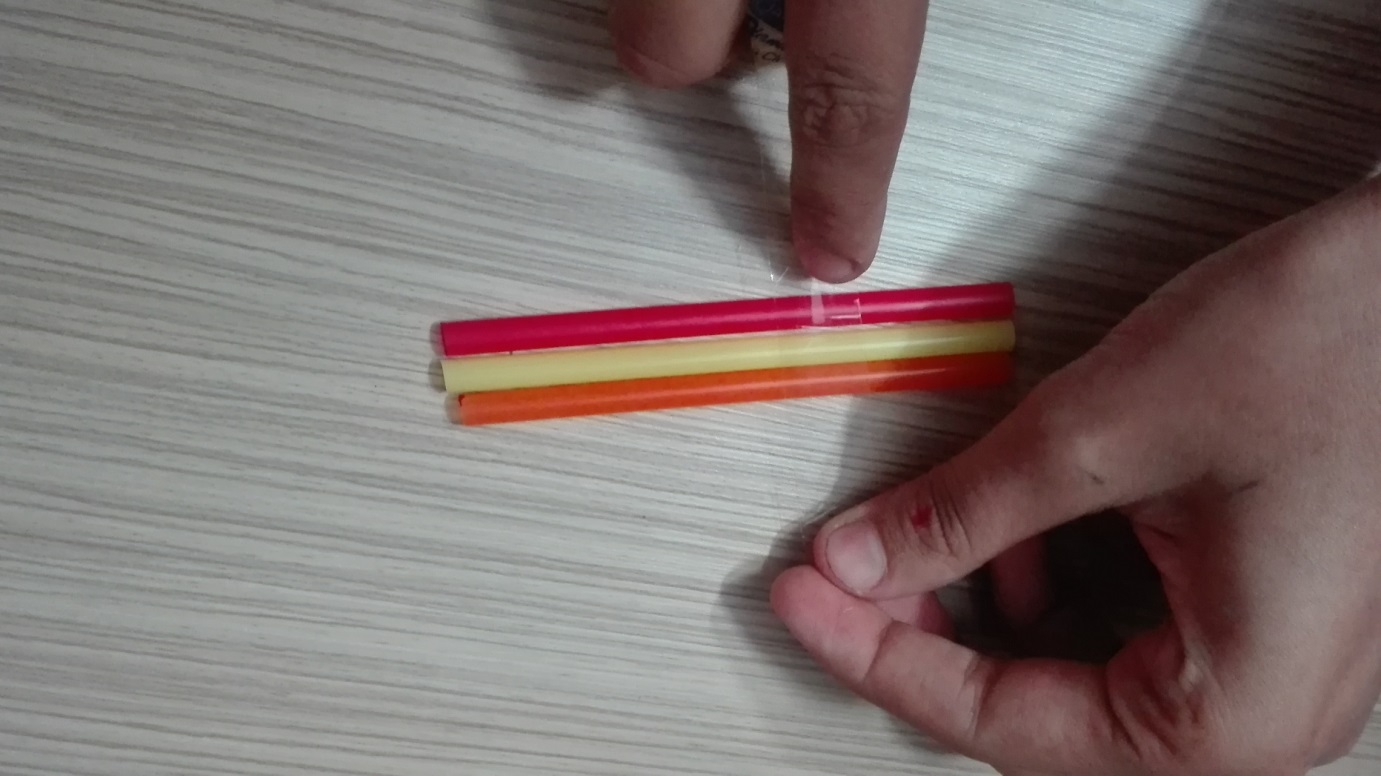 نوبت چسباندن نی هاست با چسب نواری نی هارا به هم بچسبانید.
 حالا تعداد زیادی از انها را به هم میچسبانیم .